The Title of the PaperFirst Author1, Second Author2,3, and Third Author31 Institute1, City1, Country12 Institute2, City2, Country23 Institute3, City3, Country3
vocal@p-graph.orgAbstract. This is the contents of the paper.Keywords: First Keyword, Second Keyword, Third Keyword.First SectionSubsection of the First SectionFirst paragraph is not indented. First paragraph is not indented. First paragraph is not indented. First paragraph is not indented. First paragraph is not indented. First paragraph is not indented. Other paragraphs are indented. Other paragraphs are indented. Other paragraphs are indented. Other paragraphs are indented.Other paragraphs are indented. Other paragraphs are indented. Other paragraphs are indented.Subsubsection is not numbered. This is the main part of subsubsection. This is the main part of subsubsection. This is the main part of subsubsection. This is the main part of subsubsection.This is the main part of subsubsection. This is the main part of subsubsection. This is the main part of subsubsection.Tables are centered as can be seen in Table 1.Table 1. Table caption.Equations are centered and set on a separate line. 	x + y = z	()A figure example can be seen on Fig. 1.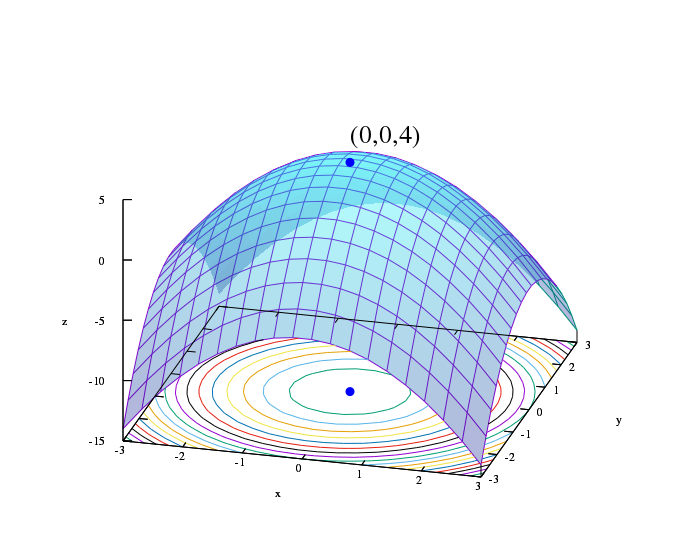 Fig. 1. Figure caption.Citations of references signed with square brackets [1]. Some reference examples are in the References Section.ReferencesAuthor, X.: Article title. Journal 1(2), 1–6 (2021).Author, Y., Author, Z.: Title of a proceedings paper. In: Editor, A., Editor, B. (eds.) Conference, vol. 123, pp. 1–10. Publisher (2010). VOCAL Homepage, http://vocal.p-graph.org, last accessed 2022/04/05.HeadingHeadingHeadingxxxyyyzzzxxxyyyzzzxxxyyyzzz